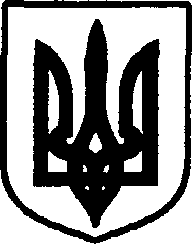 УКРАЇНАДунаєвецька міська  рада VII скликанняР І Ш Е Н Н ЯПершої сесії18 грудня  2015 р.                             Дунаївці	                       № 15-1/2015рПро надання  дозволів на розроблення документаціїіз землеустрою Розглянувши заяви громадян та клопотання підприємств про надання  дозволів на розроблення технічної документації із землеустрою, враховуючи пропозиції спільного засідання постійних комісій від 17 грудня 2015 року, керуючись ст.26 Закону України "Про місцеве самоврядування в Україні", ст.ст.12, 116,118,123  Земельного кодексу України,  міська рада ВИРІШИЛА:Надати дозвіл фізичній особі-підприємцю Лігоцькій Світлані Анатоліївні (прож.вул.Кірова 11) на розроблення технічної документації із землеустрою щодо встановлення (відновлення) меж земельної ділянки площею 0,0109 га в натурі (на місцевості) для передачі в оренду для обслуговування будівель торгівлі (обслуговування магазину) за рахунок земель, що знаходяться в користуванні ПрАТ "Фірма "Бакалія" (згода на вилучення додається)  в м.Дунаївці по вул.Шевченко 111-А/1.Надати дозвіл фізичній особі-підприємцю Кобзар Лідії Володимирівні (прож.вул.К.Маркса 46) на розроблення технічної документації із землеустрою щодо об'єднання земельних ділянок (кадастровий номер 6821810100:01:010:0037) площею 0,0021 га в м.Дунаївці по вул.Шевченко 109 та (кадастровий номер 6821810100:01:010:0016) площею 0,0069 га в м.Дунаївці по вул.Шевченко 109 в земельну ділянку площею 0,0090 га з присвоєнням адреси земельної ділянки – вул.Шевченко 109/2.Надати дозвіл фізичній особі-підприємцю Ніколовій Ользі Олексіївні (прож.вул.Київська 12, кв.2) на розроблення технічної документації із землеустрою щодо об'єднання земельних ділянок (кадастровий номер 6821810100:01:010:0038) площею 0,0012 га в м.Дунаївці по вул.Шевченко 109 та (кадастровий номер 6821810100:01:010:0015) площею 0,0030 га в м.Дунаївці по вул.Шевченко 109 в земельну ділянку площею 0,0042 га з присвоєнням адреси земельної ділянки – вул.Шевченко 109/1.Надати дозвіл гр.Віруцькому Дмитру Вікторовичу (прож.вул.Київська 30, кв.11) на розроблення проекту землеустрою щодо відведення земельної ділянки для надання у власність площею 0,0423 га для ведення особистого селянського господарства за рахунок земель запасу м.Дунаївці по вул.Волошковій.Надати дозвіл Державі Україна в особі відкритого акціонерного товариства "Державна акціонерна компанія "Автомобільні дороги України" (на праві господарського відання дочірнього підприємства "Хмельницький облавтодор" відкритого акціонерного товариства "Державна акціонерна компанія "Автомобільні дороги України") (м.Хмельницький, вул.Свободи,77, інд.код 31100492) на розроблення технічної документації із землеустрою щодо відновлення меж земельної ділянки в натурі (на місцевості):земельної ділянки площею 0,9369 га в м.Дунаївці по вул.Червонопартизанській 66;земельної ділянки площею 1,2186 га в м.Дунаївці по вул. Загородній,34.Міський голова 									        В. Заяць